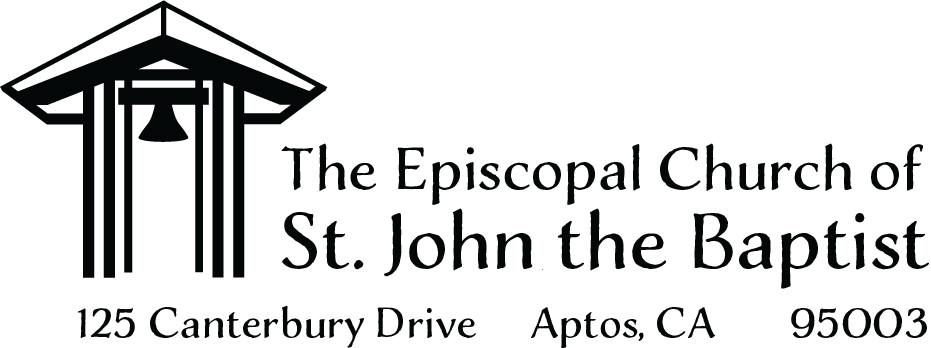 Reimbursement Request FormPlease submit this form to the bookkeeper.Date: ______________    Please issue a check for:  ____________________ (amount)Payable to:______________________________________When check is ready,   _____  Place in church mailbox of: ___________________________                                  or  _____ Mail to:___________________________________________This is a reimbursement for the following purchases:Requested by:________________________________________Approved by:_________________________________________Please attach receipts. Reimbursement will not be granted without receipt documentation.DateVendorForAmountBudget Account(# and Title)TOTAL:TOTAL: